POOBLASTILOza izpolnjevanje, podpisovanje in vlaganje evidenčnih listov o ravnanju z odpadki v informacijski sistem za ravnanje z odpadki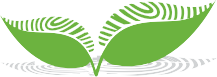 POOBLAŠČENECPOOBLAŠČENECPOOBLAŠČENECPOOBLAŠČENECNaziv pravne osebe oz.podjetnika posameznika:SIMBIO D.O.O.SIMBIO D.O.O.SIMBIO D.O.O.Naslov:Teharska c. 49, 3000 CeljeTeharska c. 49, 3000 CeljeTeharska c. 49, 3000 CeljeMatična št.:5914523Šifra dejavnosti:38.110Telefon:03 425 64 00Fax:03 425 64 12Zakoniti zastopnik oz.odgovorna oseba:direktor: mag. Marko Zidanšekdirektor: mag. Marko Zidanšekdirektor: mag. Marko ZidanšekKontaktna oseba:Slavko MaršSlavko MaršSlavko MaršPOOBLASTITELJPOOBLASTITELJPOOBLASTITELJPOOBLASTITELJPOOBLASTITELJNaziv pravne osebe oz. podjetnika posameznika:Naslov:Matična št.:Šifra dejavnosti:Šifra dejavnosti:Telefon:Fax:Fax:Zakoniti zastopnik oz. odgovorna oseba:Podpis in žig:Podpis in žig:Kontaktna oseba:Poslovne enote:Pooblastilo velja za izpolnjevanje, podpisovanje in vlaganje evidenčnih listov o ravnanju z odpadki v informacijski sistem za ravnanje z odpadki ministrstva pristojnega za okolje.POOBLASTILO VELJA DO PISNEGA PREKLICA.Pooblastilo velja za izpolnjevanje, podpisovanje in vlaganje evidenčnih listov o ravnanju z odpadki v informacijski sistem za ravnanje z odpadki ministrstva pristojnega za okolje.POOBLASTILO VELJA DO PISNEGA PREKLICA.Pooblastilo velja za izpolnjevanje, podpisovanje in vlaganje evidenčnih listov o ravnanju z odpadki v informacijski sistem za ravnanje z odpadki ministrstva pristojnega za okolje.POOBLASTILO VELJA DO PISNEGA PREKLICA.Pooblastilo velja za izpolnjevanje, podpisovanje in vlaganje evidenčnih listov o ravnanju z odpadki v informacijski sistem za ravnanje z odpadki ministrstva pristojnega za okolje.POOBLASTILO VELJA DO PISNEGA PREKLICA.Pooblastilo velja za izpolnjevanje, podpisovanje in vlaganje evidenčnih listov o ravnanju z odpadki v informacijski sistem za ravnanje z odpadki ministrstva pristojnega za okolje.POOBLASTILO VELJA DO PISNEGA PREKLICA.